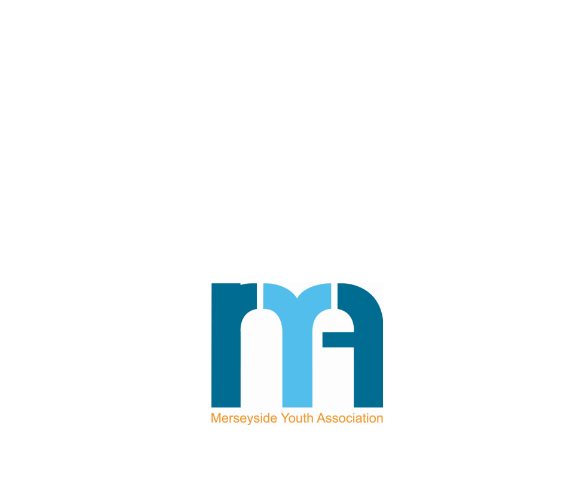 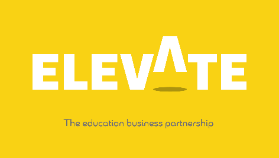 CAREER COACH/EMPLOYMENT MENTOR Salary £25,000 plus attractive company pension schemeWe are working with Merseyside Youth Association to deliver the Talent Match Plus project to enable young people aged 15-29 who are furthest away from employment to compete effectively in the labour market and access and maintain employment, education or training.We know that every single person has a unique set of skills and passions and our programme provides young people with the opportunity to identify, unlock and discover them.The role will be varied, challenging but also rewarding.  As a Career Coach/Employment Mentor you will have experience and an understanding of the barriers and challenges around employability, and will be able to develop productive relationships with young people and local businesses.  Talent Match Plus, which is led by Merseyside Youth Association, is funded by both the Big Lottery and the European Social Fund/Youth Employment Initiative.  The successful candidate will be employed by Elevate EBP.The post will be based at MYA offices in Liverpool City Centre, however significant outreach throughout the Liverpool City Region will be required.  Applications can only be accepted by application form together and optional CV.  Please visit our website www.elevate-ebp.co.uk for full details of the post and how to apply.This post is for a fixed term until 30 November 2021Deadline for applications is 12 noon on 12 February 2020 & interviews will take place 19 February 2020. Please email completed application forms to joanne.huddart@elevate-ebp.co.ukTel:  0151 330 5758CAREER COACH/EMPLOYMENT MENTORJob DescriptionJob Purpose:   to manage a case load and deliver an effective personalised pathway to employment, for people aged 15-29 who are not in education, training or work.Main Duties and responsibilities:Work closely with Intensive Mentors to provide employability coaching/mentoring for young people, identifying barriers to employment and putting steps in place to address these.Develop and deliver an innovative coaching programme, to embed employability skills.  The programme to include, but not limited to:confidence building and resilienceidentifying skills and qualitiesuse of social media when applying for jobspreparing young people for expectations and behaviours in the workplace job searchpreparing CVs, completing application forms and preparing for interview.personal presentationTo provide a holistic approach to address barriers to attainment, learning and employment within a person-centred settingMeet agreed targets into education, employment or training, achieve milestones and follow agreed reporting structures Attend weekly job clubs at various locations To identify and liaise with partner agencies providing existing services which meet participants’ needs and undertake supported signposting.Build effective working relationships with the young people participating in the project,Build effective working relationships with colleagues, Intensive Mentors (employed through Talent Match)  and other partners and agenciesEngage employers and other partners to support the programme, to agreed targets. This will be carried out through phone, email, personal visit and attendance at networking eventsContinue to support young people and the employer once on placement or in employmentAttend team meetings and events throughout the Liverpool City RegionProvide written progress reports to the Lead Employment Mentor and Head of EmployabilityBe responsible for the efficient management of a range of administrative tasks to support the successful running of the project, including making the best use of information communication technologyArrange and attend co-ordinators meetings and any training sessions, providing relevant information, reports and paperworkSupport the Lead Mentor and Head of Employability in the production of documents, forms and marketing materials Oversee the ordering and recording of resourcesPromote the project through social media.Occasionally attend meetings and events outside normal working hours (for which time in lieu will be given)Undertake appropriate training and development as part of the Elevate EBP performance management systemBe committed to the safeguarding of children and young peopleObserve confidentiality in relation to GDPRSupport the wider EBP team in the delivery of other programmes, this can include carrying out assemblies, workshops and other events.Undertake any other relevant duties pertaining to the grade of the postEMPLOYMENT MENTORPERSON SPECIFICATIONCV = Curriculum Vitae   I = Interview  P = Presentation   T = TestPost:                       Career Coach/Employment Mentor                                Fixed term post initially till 30 November 2021Responsible to:      Lead Employment Mentor and Head of EmployabilityPersonal Attributes requiredessential /desirablemethod of assessmentQUALIFICATIONSEducated to Degree level or NVQ equivalentDCVEXPERIENCEExperience of working successfully with this cohortECV/IExperience in creating innovative employability skills sessionsECV/IExperience in training/delivering presentationsECV/I/PExperience of working in a partnership settingECV/IExperience of working to and meeting strict targetsECV/IKNOWLEDGE / SKILLS / ABILITIESProven track record and ability to work to targets deadlines within demanding timescales working with minimum supervisionECV/AF/IExcellent interpersonal and communication skills, both spoken and writtenECV/I/P/TAbility to gain the confidence of a wide range of people (but most importantly the target cohort) and to establish and maintain effective relationshipsECV/I/PAbility to persuade and influence in a person-centred wayECV/I/PAble to develop and deliver presentations /training materials to this cohort of young peopleECV/I/PExcellent organisational skillsECV/IAbility to work as part of a teamECV/IKnowledge and understanding of the employability agendaECV/IFamiliar with and able to use and create content on all social media platformsECV/IComputer literate, and able to use a Customer Relationship Management systemECV/I/P/TAbility to maintain clear professional boundariesECV/IAbility to use own initiative, to tackle problems, and to develop own solutionsECV/IComputer literateEBe familiar with risk assessment proceduresDCVBe familiar with confidentiality and requirements of GDPR given the sensitive nature of the cohortECVBEHAVIOURDriven to meet targetsDisplays empathy with the cohortEECV/ICV/IDynamic and a self-starterECV/IEnjoys a challenge ECV/I/THighly organised and good time managementECV/I/T/PCreativeEI/CV/PVisionaryEI/CVPositive outlook, responsive to the situation and displays a  solution-focussed approachEI/CVFlexible, open to change  and adaptable to the working situationEI/CV/P/TTakes responsibilityEI/CVDisplays a professional approach, acts with integrity, sets high standards  and acts as an ambassador EI/CVRemains calm and polite at all timesEI/CV/PSPECIAL REQUIREMENTSCar userEnhanced DBS DisclosureEECVCV